Geschätzter VorstandFalls Ihr Verein für das Jahr 2018 kommunale Jugendförderbeiträge beantragen möchte, bitten wir Sie, dieses Formular vollständig ausgefüllt und mit den nötigen Beilagen fristgerecht bis zum Montag, 15. Mai 2017 (Datum Poststempel massgebend, A-Post) einzusenden an:Gemeindeverwaltung WallisellenPräsidialabteilung, Arbeitsgruppe Kultur und SportZentralstrasse 9 / Postfach8304 WallisellenBeachten Sie bitte, dass verspätet oder unvollständig eingereichte Gesuche bei der Vergabe der Jugendförderbeiträge nicht berücksichtigt werden können. Wir bitten Sie deshalb das Formular und das beigefügte Merkblatt genau zu studieren. Danke.AllgemeinesJahresrechnung 2016 (Vorjahr) und Budget 2017 (laufendes Jahr)Angaben zur Rechnung 2016 (Vorjahr)Angaben zum Budget 2017 (laufendes Jahr)Besondere Beiträge anderer öffentlicher TrägerschaftenAn dieser Stelle sind weitere Beiträge zu erwähnen, die der Verein über Steuermittel generieren kann (Beiträge der Schulgemeinde und / oder der Kirchgemeinde)Mitgliederzahl im Vereinsjahr 2016 (Jahr vor dem Erhebungsjahr)Ständige Angebote im Vereinsjahr 2016 (Jahr vor dem Erhebungsjahr)Die ständigen Angebote für Kinder und Jugendliche bis zum 19. Altersjahr (Jahrgang 1998 und jünger) sind in der Tabelle (Anhang 1) aufzuführen. Eine Kursübersicht oder ähnliches ist nicht ausreichend. Zur Begriffsdefinition "Ständige Angebote" wird auf Anhang 3 verwiesen.Freiwilligenarbeit im Vereinsjahr 2016 (Jahr vor dem Erhebungsjahr)Die Anzahl mit der Freiwilligenarbeit beschäftigen Personen und die geleistete Stundenzahl ist in der Tabelle (Anhang 2) einzutragen. Zur Begriffsdefinition "Freiwilligenarbeit" wird auf Anhang 3 verwiesen.Besondere Ereignisse, Anlässe usw.Platz für BemerkungenMit diesem Gesuch einzureichende Unterlagen: Genehmigte Jahresrechnung 2016 (mit separat ausgewiesenen Zahlen für die Juniorenabteilung)Genehmigtes Budget 2017 (mit separat ausgewiesenen Zahlen für die Juniorenabteilung)Übersicht des Mitgliederbestandes des Vorjahres, abgestuft nach Alter (bis 19. Altersjahr oder Älter). Die Personendaten werden von uns vertraulich behandelt.Übersicht über die Mitgliederbeiträge des Vorjahres, abgestuft nach KategorienEinzahlungsschein oder IBAN-Nr. ANHANG 1Tabelle zu den "Ständigen Angeboten"Beispiel:Angaben zum Verein:ANHANG 2Tabelle zur "Freiwilligenarbeit im Vereinsjahr"BeispielAngaben zum Verein:ANHANG 3 (wichtigste Regeln für die Vergabe von Jugendförderbeiträgen)LeistungenGrundbedingung für Jugendförderbeiträge ist, dass im Verein jugendliche Aktivmitglieder (bis zum vollendeten 19. Altersjahr) ausgebildet werden oder mitwirken. Er wird auf der Basis der Mitgliederzahlen, der Leistungen sowie des Umfangs der Freiwilligenarbeit des Vereins in der Jugendarbeit im Vorjahr der Erhebung bemessen.EinschränkungenJugendförderbeiträge werden nicht entrichtet, wennes sich um einen Verein oder eine Organisation handelt, wo die Jugendlichen nicht beitragspflichtige Aktivmitglieder sind.es sich um eine Organisation ohne Vereinsstruktur handelt, die sich für die Jugendförderung einsetzt, wobei es in diesem Fall unerheblich ist, ob dieser Einsatz auf einem sozialen oder wirtschaftlichen Hintergrund steht.es sich um einen Verein mit religiösem Hintergrund handelt, der nicht ausschliesslich einen Bezug zur staatlich anerkannten Kirche hat.es sich um einen Verein handelt, der umstrittene Methoden und Inhalte vermittelt.Definition des Begriffs Angebot (Tabelle Anhang 1)Training, Kurs, Lager, usw.Dauer der Einheit und HäufigkeitTeilnehmerzahlenAuftritte und Anlässe stellen ein Angebot nur dar, wenn diese nicht zur Beschaffung von finanziellen Mitteln dienen, also keine Entschädigung und/oder Gage entrichtet wird.Definition des Begriffs MitgliederzahlMitglieder, aufgeteilt in Aktivmitglieder und übrige MitgliederAktivmitglieder sind wiederum aufzuteilen in Mitglieder bis zum 19. Altersjahr (massgeblich ist der Jahrgang) und ältere MitgliederBeitragsberechtigt sind nur Mitglieder bis zum 19. Altersjahr mit Wohnsitz in WallisellenAls Mitglied gilt eine Person, die einen Mitgliederbeitrag entrichtetDefinition des Begriffs Freiwilligenbeitrag (Tabelle Anhang 2)Zu den Freiwilligenstunden zählen:Vorstandssitzung, Administration, Kassaführung, usw.Trainerstunden, Leitung von Proben, usw.Trainings- / AusbildungslagerTurniere / Schülerturniere (Einschränkung siehe auch "Definition des Begriffs Angebot"Beitragsberechtigt sind pro Verein maximal 4'500 Stunden im JahrBeitragsberechtigt sind zudem maximal 200 Stunden pro Jahr und pro Freiwilligenarbeit leistende Person.Besondere RegelnUnvollständig oder verspätete Gesuche werden bei der Bemessung der Jugendförderbeiträge nicht berücksichtigt.Sollte ein Verein anderweitig mit Steuergeldern unterstützt werden, wird dies bei der Bemessung des Jugendförderbeitrags der Politischen Gemeinde berücksichtigt.Aufgrund der Bemessungsgrundlagen sind Schwankungen in der Höhe des Jugendförderbeitrags möglich. Bis ins Jahr 2014 sind diese Schwankungen durch besondere Berechnungsmodalitäten etwas ausgeglichen worden. Diese Korrektur findet nicht mehr statt. Die Arbeitsgruppe Kultur und Sport kann jedoch bei besonderen Umständen Ausnahmen bewilligen. GesuchDatumVereinsnameVereinsadresseKontaktpersonVornameKontaktpersonNameKontaktpersonFunktionKontaktpersonAdresseKontaktpersonTelefonKontaktpersonE-MailAufwand 	Total CHFErtrag 	TotalCHFAufwand 	Jugendabteilung CHFErtrag 	Jugendabteilung CHFAufwand 	Total CHFErtrag 	TotalCHFAufwand	Jugendabteilung CHFErtrag 	Jugendabteilung CHFBeitraggeberIn BetragCHFCHFMitgliederstatistikTotalaller MitgliederTotal der Mitglieder mit Wohnsitz in Wallisellen Total AktivmitgliederAktivmitglieder im Alter bis zum vollendeten 19. Altersjahr(Jahrgänge 1998 und jünger)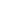 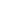 Ort und DatumUnterschriftSpalte ASpalte BSpalte CSpalte DSpalte ESpalte FArt des Trainings / Kurses / AnlassesDauer je Einheit (in Std. als Dezimale gerundet auf 15 Min.)Anzahl der EinheitenAnzahl der EinheitenDurchschnittliche TeilnehmerzahlTotal Stunden (Spalte BxDxE)(ganze Std.)Art des Trainings / Kurses / AnlassesDauer je Einheit (in Std. als Dezimale gerundet auf 15 Min.)Pro WocheIm JahrDurchschnittliche TeilnehmerzahlTotal Stunden (Spalte BxDxE)(ganze Std.)Gymnastik0.7524812432Geräteturnen1.5014811792TOTAL (Mausklick auf das Total, rechte Maustaste, Felder aktualisieren)TOTAL (Mausklick auf das Total, rechte Maustaste, Felder aktualisieren)TOTAL (Mausklick auf das Total, rechte Maustaste, Felder aktualisieren)TOTAL (Mausklick auf das Total, rechte Maustaste, Felder aktualisieren)TOTAL (Mausklick auf das Total, rechte Maustaste, Felder aktualisieren)1224Spalte ASpalte BSpalte CSpalte DSpalte ESpalte FArt des Trainings / Kurses / AnlassesDauer je Einheit (in Std. als Dezimale gerundet auf 15 Min.)Anzahl der EinheitenAnzahl der EinheitenDurchschnittliche TeilnehmerzahlTotal Stunden (Spalte BxDxE)(ganze Std.)Art des Trainings / Kurses / AnlassesDauer je Einheit (in Std. als Dezimale gerundet auf 15 Min.)Pro WocheIm JahrDurchschnittliche TeilnehmerzahlTotal Stunden (Spalte BxDxE)(ganze Std.)TOTAL (Mausklick auf das Total, rechte Maustaste, Felder aktualisieren)TOTAL (Mausklick auf das Total, rechte Maustaste, Felder aktualisieren)TOTAL (Mausklick auf das Total, rechte Maustaste, Felder aktualisieren)TOTAL (Mausklick auf das Total, rechte Maustaste, Felder aktualisieren)TOTAL (Mausklick auf das Total, rechte Maustaste, Felder aktualisieren)0Spalte ASpalte BSpalte CSpalte DName, Vorname des Freiwilligen oder FunktionAnzahl PersonenTätigkeitAnzahl Stunden im Jahr (zirka)(ganze Std.)Vorstandsmitglieder4Gemäss Organigramm4500Muster, Max, Trainer1Trainingslager, 7 Tage à 10 Std.70TOTAL (Mausklick auf das Total, rechte Maustaste, Felder aktualisieren)TOTAL (Mausklick auf das Total, rechte Maustaste, Felder aktualisieren)TOTAL (Mausklick auf das Total, rechte Maustaste, Felder aktualisieren)4570Spalte ASpalte BSpalte CSpalte DName, Vorname des Freiwilligen oder FunktionAnzahl PersonenTätigkeitAnzahl Stunden im Jahr (zirka)(ganze Std.)TOTAL (Mausklick auf das Total, rechte Maustaste, Felder aktualisieren)TOTAL (Mausklick auf das Total, rechte Maustaste, Felder aktualisieren)TOTAL (Mausklick auf das Total, rechte Maustaste, Felder aktualisieren)0